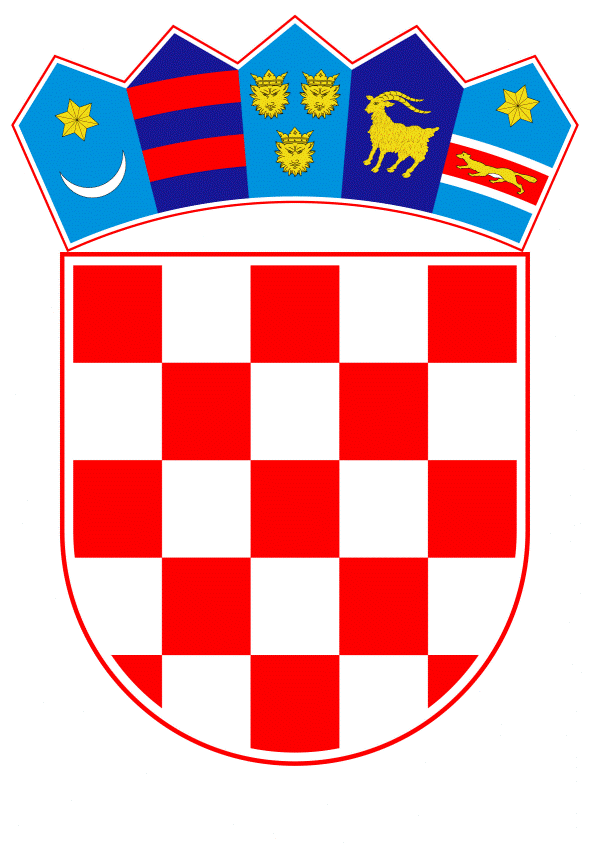 VLADA REPUBLIKE HRVATSKEZagreb, 15. lipnja 2023.____________________________________________________________________________________________________________________________________________________											PRIJEDLOGNa temelju članka 8. i 31. stavka 2. Zakona o Vladi Republike Hrvatske („Narodne novine“, br. 150/11., 119/14., 93/16., 116/18. i 80/22.), a u vezi s Memorandumom o razumijevanju između Vlade Republike Hrvatske i reprezentativnih sindikata od 15. lipnja 2023.,Vlada Republike Hrvatske je na sjednici održanoj _________ 2023. godine donijelaODLUKU O ISPLATI PRIVREMENOG DODATKA NA PLAĆU DRŽAVNIM SLUŽBENICIMA I NAMJEŠTENICIMA TE SLUŽBENICIMA I NAMJEŠTENICIMA U JAVNIM SLUŽBAMA I. Ovom Odlukom uređuje se isplata privremenog dodatka na plaću državnim službenicima i namještenicima te službenicima i namještenicima u javnim službama, u iznosima i pod uvjetima koji se uređuju ovom Odlukom.II.Državnim službenicima i namještenicima te službenicima i namještenicima u javnim službama određuje se isplata privremenog dodatka na plaću i to: u bruto iznosu od 163,62 eura mjesečno, ako su raspoređeni na radna mjesta s koeficijentom u rasponu 0,631 – 1,110 u bruto iznosu od 130,89 eura mjesečno, ako su raspoređeni na radna mjesta s koeficijentom u rasponu 1,111 – 1,529 u bruto iznosu od 98,17 eura mjesečno, ako su raspoređeni na radna mjesta s koeficijentom u rasponu 1,530 – 1,867. Privremeni dodatak na plaću u iznosu iz stavka 1. ove točke isplaćuje se za puno radno vrijeme od 40 sati tjedno, a u slučaju nepunog radnog vremena, razmjerno ugovorenom odnosno utvrđenom radnom vremenu. Ako su službenici i namještenici raspoređeni na radna mjesta na kojima, bez dodatka iz ove Odluke, ne ostvaruju Zakonom propisani iznos minimalne plaće, privremeni dodatak isplaćuje se na iznos minimalne plaće. III.Privremeni dodatak na plaću određen ovom Odlukom isplaćuje se uz plaću, jedanput mjesečno za prethodni kalendarski mjesec. IV.Privremeni dodatak na plaću iz točke II. ove Odluke isplaćivat će do dana ostvarivanja plaće prema uredbama kojima će se utvrditi nazivi radnih mjesta i koeficijenti za obračun plaće u skladu s novim zakonom o plaćama u državnoj službi i javnim službama. V.Financijska sredstva za provedbu ove Odluke osigurana su u državnom proračunu Republike Hrvatske.VI.Ova Odluka primjenjuje se počevši s plaćom za lipanj 2023., koja se isplaćuje u srpnju 2023. godine.VII. Ova Odluka stupa na snagu 1. srpnja 2023. i objavit će se u „Narodnim novinama“.KLASA: 
URBROJ: 
Zagreb, ___. lipnja 2023.Predsjednikmr. sc. Andrej PlenkovićObrazloženjePlaće državnih službenika i namještenika uređene su odredbama članaka 108. – 112. Zakona o državnim službenicima i namještenicima („Narodne novine“, broj 27/01. – u daljnjem tekstu: ZDSN) i provedbenih propisa toga Zakona, koje su ostale na snazi u skladu s člankom 144. stavkom 2. Zakona o državnim službenicima. Prema odredbama članaka 108. i 109. ZDSN, plaću službenika, odnosno namještenika čini umnožak koeficijenta složenosti poslova radnog mjesta na koje je službenik, odnosno namještenik raspoređen i osnovice za izračun plaće, uvećan za 0,5% za svaku navršenu godinu radnog staža. Osnovica za izračun plaće utvrđuje se kolektivnim ugovorom, a vrijednosti koeficijenata složenosti poslova radnih mjesta utvrđuje uredbom Vlada. Radi se o Uredbi o nazivima radnih mjesta i koeficijentima složenosti poslova u državnoj službi („Narodne novine“, br. 37/01., 38/01. – ispravak, 71/01., 89/01., 112/01., 7/02. – ispravak, 17/03., 197/03., 21/04., 25/04. – ispravak, 66/05., 131/05., 11/07., 47/07., 109/07., 58/08., 32/09., 140/09., 21/10., 38/10., 77/10., 113/10., 22/11., 142/11., 31/12., 49/12., 60/12., 78/12., 82/12., 100/12., 124/12., 140/12., 16/13., 25/13., 52/13., 96/13., 126/13., 2/14., 94/14., 140/14., 151/14., 76/15., 100/15., 71/18., 73/19., 63/21., 13/22. i 139/22. i 26/23.) U članku 109. stavku 4. ZDSN propisani su rasponi koeficijenata za pojedine vrste radnih mjesta, ovisno o stupnju obrazovanja koji je uvjet za raspored na radno mjesto i to za: radna mjesta I. vrste (VSS)		od 1,05 do 3,50radna mjesta II. vrste (VŠS)		od 0,90 do 1,20radna mjesta III. vrste (SSS)		od 0,65 do 1,10radna mjesta IV. vrste (OŠ ili NŠS)	od 0,50 do 0,75.Plaće i rasponi koeficijenata u javnim službama uređene na isti način kao u državnoj službi, iako se primjenjuju posebni propisi: Zakon o plaćama u javnim službama („Narodne novine“, br. 27/01. i 39/09.) i Uredba o nazivima radnih mjesta i koeficijentima složenosti poslova u javnim službama („Narodne novine“, br. 25/13., 72/13., 151/13., 9/14., 40/14., 51/14., 77/14., 83/14. – ispravak, 87/14., 120/14., 147/14., 151/14., 11/15., 32/15., 38/15., 60/15., 83/15., 112/15., 122/15., 10/17., 39/17., 40/17. – ispravak, 74/17., 122/17., 9/18., 57/18., 59/19., 79/19., 119/19., 50/20., 128/20., 141/20., 17/21., 26/21., 78/21., 138/21., 9/22., 31/22., 72/22., 82/22. i 99/22., 26/23. i 46/23.)Kod povećanja plaća državnim službenicima i namještenicima te službenicima i namještenicima u javnim službama s najnižim plaćama povećanjem propisanih koeficijenata složenosti poslova, treba voditi računa o zakonom propisanim rasponima koeficijenata za pojedine vrste radnih mjesta i odgovarajućem odnosu plaća između radnih mjesta različite složenosti poslova. Naime, koeficijenti složenosti poslova u državnoj službi i javnim službama ne mogu se uredbom utvrditi izvan zakonom propisanih raspona. Također selektivno povećanje koeficijenata samo za određena radna mjesta narušilo bi odnose u plaćama između radnih mjesta različite složenosti poslova, a moglo bi dovesti i do toga da hijerarhijski niža radna mjesta imaju veći koeficijent složenosti poslova od hijerarhijski viših radnih mjesta, što nije opravdano. Stoga se radi sveobuhvatnog rješavanja niskih plaća državnih službenika i namještenika te službenika i namještenika u javnim službama te ublažavanja posljedica rasta troškova života službenicima i namještenicima s najnižim primanjima, umjesto povećanja koeficijenata, predlaže odlukom Vlade odrediti privremenu zaštitnu mjeru u vidu isplate privremenog dodatka na plaću u neto iznosu od 100, 80 i 60 eura mjesečno, ovisno o pripadnosti pojedinog radnog mjesta službenika i namještenika odgovarajućem razredu raspona koeficijenata složenosti poslova. Na ovaj način pomoći će se službenicima i namještenicima da se nose s ekonomskim, financijskim i socijalnim izazovima te okolnostima u kojima se Republika Hrvatska trenutno nalazi.Radi se o mjeri koja je prikladna, nužna i razmjerna cilju koji se želi postići.Odluka se odnosi na sve dijelove državne službe (uključujući policiju, carinu, poreznu upravu, Državni inspektorat i službu vanjskih poslova u sjedištu Ministarstva vanjskih poslova, čiji su koeficijenti uređeni posebnim propisima) i sve javne službe, a obuhvaćena su radna mjesta s propisanim koeficijentima u rasponu od najnižeg koeficijenta u državnoj službi i javnim službama (0,631) do koeficijenta 1,867. Provedbom navedene mjere najviše će rasti plaće onima koji imaju najmanje plaće. Isplata privremenog dodatka na plaću službenicima i namještenicima predlaže se u bruto iznosima sukladno Zakonu o radu i to: u bruto iznosu od 163,62 eura mjesečno, ako su raspoređeni na radna mjesta s koeficijentom u rasponu 0,631 – 1,110 u bruto iznosu od 130,89 eura mjesečno, ako su raspoređeni na radna mjesta s koeficijentom u rasponu 1,111 – 1,529 u bruto iznosu od 98,17 eura mjesečno, ako su raspoređeni na radna mjesta s koeficijentom u rasponu 1,530 – 1,867. Privremeni dodatak na plaću u navedenom iznosu isplaćivao bi se za puno radno vrijeme od 40 sati tjedno, a u slučaju nepunog radnog vremena, razmjerno ugovorenom odnosno utvrđenom radnom vremenu. Ako su službenici i namještenici raspoređeni na radna mjesta na kojima, bez dodatka iz ove Odluke, ne ostvaruju Zakonom propisani iznos minimalne plaće, privremeni dodatak isplaćuje se na iznos minimalne plaće. Privremeni dodatak na plaću isplaćivao bi se uz plaću, jedanput mjesečno za prethodni kalendarski mjesecPredlaže se privremeni dodatak na plaću isplaćivati do ostvarivanja plaće prema uredbama kojima će se utvrditi nazivi radnih mjesta i koeficijenti za obračun plaće u skladu s novim zakonom o plaćama u državnoj službi i javnim službama. Navedenom Odlukom obuhvaćeno je cca 219.000 službenika i namještenika u državnoj službi i javnim službama te je za provedbu Odluke potrebno na godišnjoj razini osigurati 433.657.299 eura. Financijska sredstva za provedbu ove Odluke osiguravaju se u državnom proračunu Republike Hrvatske.Predlagatelj: Ministarstvo pravosuđa i uprave          Predmet:Prijedlog odluke o isplati privremenog dodatka na plaću državnim službenicima i namještenicima te službenicima i namještenicima u javnim službama